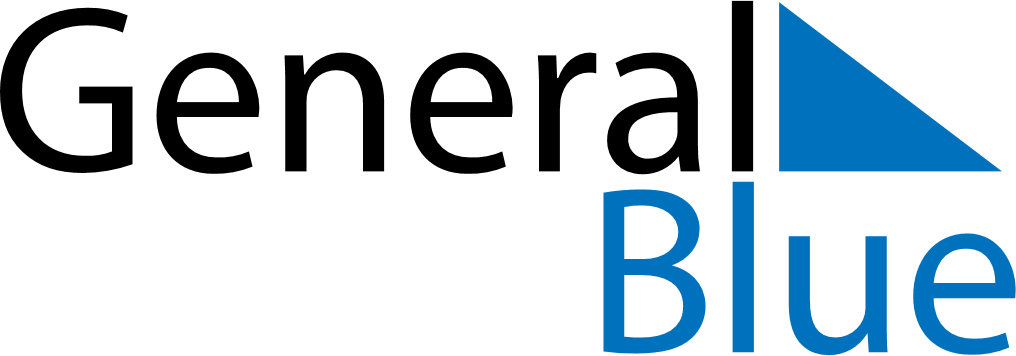 December 2030December 2030December 2030December 2030KenyaKenyaKenyaSundayMondayTuesdayWednesdayThursdayFridayFridaySaturday1234566789101112131314Jamhuri Day15161718192020212223242526272728Christmas DayBoxing Day293031